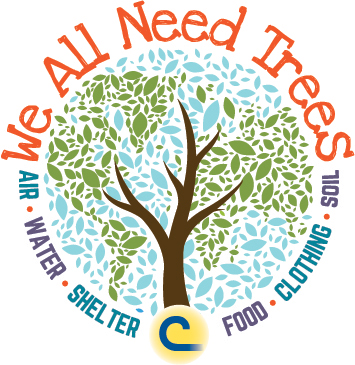 DUVAL SOIL AND WATER CONSERVATION DISTRICT904-266-0088 ext. 114 2016 Speech Contest TopicWHY DO WE ALL NEED TREES?Location: 117 West Duval Street – Jacksonville, FLDate: April 6, 2016